Although I could have added an e-shop to my website it would have incurred unnecessary costs and a contract that is hardly warranted by single item selling. Please use one of the methods below.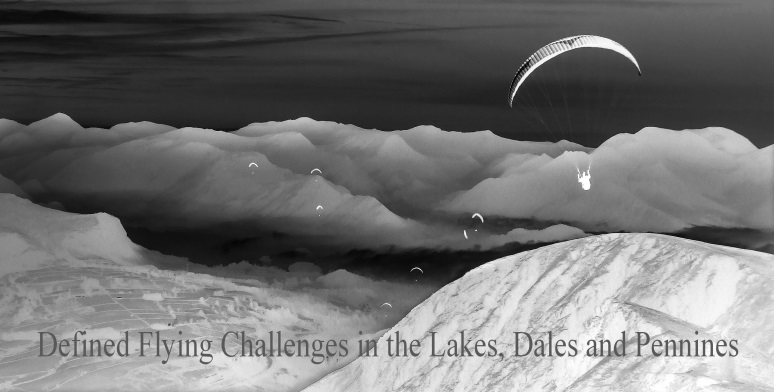 Your order details:NAME:ADDRESS: POST CODE:                                               CONTACT NUMBER:Copies required:           1     2     3     4    5     6    other      (please circle).Delivery:                         post      collect       Clubnight       other (briefly -                                                   )Costs:                             £11.99 /copy   plus *postage and packing at £1.85 (if posted) TOTAL: £13.84                                       ( Additional copies incur no extra postage/ 6 or more copies free postage)Payment:                             Please use one of the following methods.  By bank transfer to my DFC account:      E CLEASBY                                                                          NATWEST        acct: 34575138     sortcode:  01-04-81  Please ensure you add your NAME so I know who has paid in.  By Cheque made out to ‘Ed Cleasby’ and posted to: Meadowbank, New Road, Ingleton                                                                                               Carnforth, N YORKSHIRE.  LA6 3HW  By cheque or cash if you are collecting from me personally – or in advance if it helps.* Books will be dispatched within 24 hrs of being paid for. (After the 31th Jan).  Should our great British postal or banking services fail in anyway (not unknown), please drop me an email or call if for any reason your copy does not arrive.    Email:  xcflight@gmail.com        01524242202   mob: 07808394895If you have already sent me your address and book requirements you only need to pay. Otherwise please complete your order above (pdf or word version, whichever easier) and email to me please.  